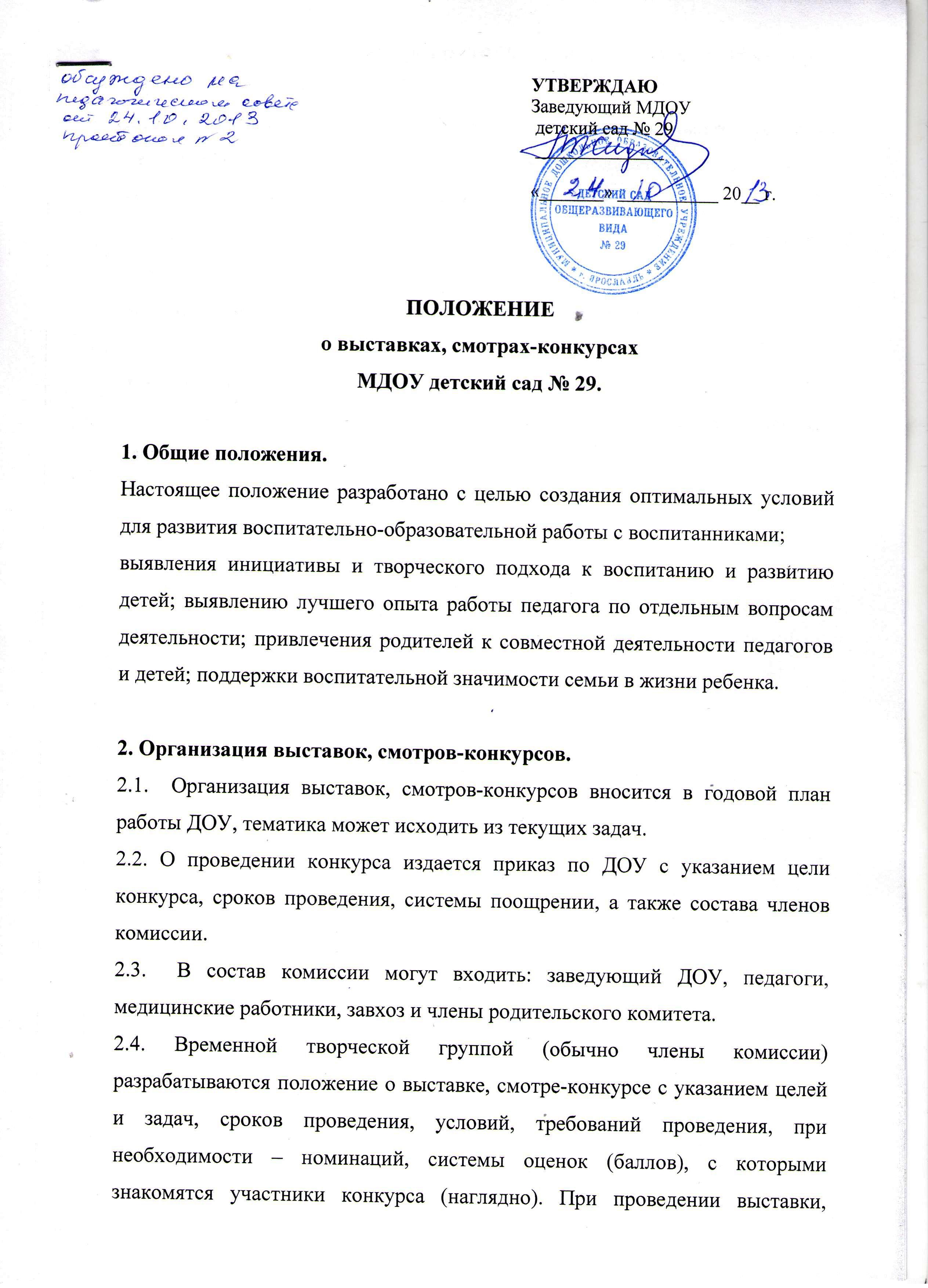 смотра-конкурса совместно с родителями, делаются наглядные объявления в группах.  2.5.  О результатах выставки, смотра-конкурса докладывается устно на педагогическом совете или собрании трудового коллектива не позднее, чем через 2 недели после его окончания. Результаты могут быть освещены наглядно (моральные и материальные поощрения, приказы, благодарности, поздравления, и т.д.).2.6.  Протоколы заседания комиссии хранятся в делах ДОУ.3. Права участников выставок, смотров-конкурсов.3.1.  Участник выставки, смотра-конкурса имеет право на творческое самовыражение.3.2. Участник выставки, смотра-конкурса имеет право ознакомиться с оценкой, получить разъяснения от членов комиссии.4. Принято с учетом мнения педагогического совета.